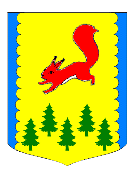 КРАСНОЯРСКИЙ КРАЙПИРОВСКИЙ МУНИЦИПАЛЬНЫЙ ОКРУГПИРОВСКИЙ ОКРУЖНОЙ СОВЕТ ДЕПУТАТОВРЕШЕНИЕ  16.09.2022г	                               с. Пировское                            № 25-269р                 О признании утратившими силу решений Пировского сельского Совета депутатовВ соответствии со статьей 48 Федерального закона от 06.10.2003 №131-ФЗ «Об общих принципах организации местного самоуправления в Российской Федерации», руководствуясь статьями 20, 35 Устава Пировского муниципального округа, Пировский окружной Совет депутатов РЕШИЛ:1. Признать утратившими силу следующие решения Пировского сельского Совета депутатов:- от 11.09.2020 № 40-126р «Об отмене решения Пировского сельского Совета депутатов «Об утверждении положения «Об уличной торговле, и плате за пользование земельным участком определенном для уличной торговли с. Пировское»;- от 29.11.2019 № 34-112р 
Об отмене решения Пировского сельского Совета депутатов № 8-27р от 28 октября 2005 «О введении земельного налога на территории муниципального образования Пировский сельсовет»;- от 29.11.2019 № 34-111р «Об утверждении Положения о премировании и выплате материальной помощи муниципальным служащим Пировского сельсовета»;- от 29.11.2019 № 34-110р «О передаче осуществления части полномочий органам местного самоуправления Пировского района»;-  от 07.11.2019 № 33-109р «Об утверждении Порядка материально-технического и организационного обеспечения деятельности органов местного самоуправления Пировского сельсовета»;- от 12.08.2019 № 31-104р «О внесении изменений в решение от 04.09.2015 года № 46-179-р «Об утверждении Положения о порядке проведения конкурса по отбору кандидатов на должность главы Пировского сельсовета»;- от 12.08.2019 № 31-102р «О внесении изменений в решение Пировского сельского Совета депутатов №8-27р от 28.10.05 «О введении земельного налога на территории муниципального образования Пировский сельсовет»;- от 05.06.2019 № 28-98р «Об утверждении Положения о порядке передачи в собственность муниципального образования Пировский сельсовет приватизированных жилых помещений»;- от 26.12.2018 № 26-91р «О передаче полномочий контрольно- счетного органа по осуществлению внешнего муниципального финансового контроля»;- от 30.11.2018 № 25-90р «О передаче части полномочий по решению вопросов местного значения поселения муниципальному образованию Пировский район»;- от 31.08.2018 № 24-85р «Об утверждении Порядка размещения на официальном сайте Пировского района сведений о доходах, расходах, об имуществе и обязательствах имущественного характера, представленных лицами, замещающими муниципальные должности Пировского сельсовета»;- от 31.08.2018 № 24-84р «Об утверждении Положения об инвестиционной деятельности на территории муниципального образования Пировский сельсовет, осуществляемой в форме капитальных вложений»;- от 31.08.2018 № 24-83р «О внесении изменений в Положения о порядке управления и распоряжения муниципальной собственностью Пировского сельсовета», утвержденное решением Пировского сельского Совета депутатов от 12.12.2011 № 17-77р»;- от 26.03.2018 № 21-76р «Об утверждении структуры администрации Пировского сельсовета»;- от 32.01.2018 № 19-70р «Об утверждении Порядка уведомления представителя нанимателя (работодателя) лицами, замещающими муниципальные должности Пировского сельсовета о возникновении конфликта интересов или возможности его возникновения»;- от 23.01.2018 № 19-72р «Об утверждении Положения о бюджетном процессе в Пировском сельсовете»;	- от 23.01.2018 № 19-71р «О отмене решения Пировского сельского Совета депутатов № 37- 149р «Об утверждении Положения о бюджетном процессе в Пировском сельсовете»;	- от 15.12.2017 № 18-67р «О передаче части полномочий по решению вопросов местного значения поселения муниципальному образованию Пировский район»;- от 14.11.2017 № 17-59р «О передаче полномочий контрольно- счетного органа по осуществлению внешнего муниципального финансового контроля»;- от 22.09.2017 № 16-57р 
«О внесении изменений в решение Пировского сельского Совета депутатов №11-35р от 30.11.2016 г «Об определении границ прилегающих территорий к некоторым организациям и объектам, на которых не допускается розничная продажа алкогольной продукции на территории муниципального образования Пировский сельсовет Пировского района Красноярского края»;- от 22.09.2017 № 16-58р «О принятии коэффициентов к арендной плате за земельные участки, расположенные на территории Пировского сельсовета, Пировского района Красноярского края»;- от 06.06.2017 № 14-50р «О рассмотрении протеста прокуратуры Пировского района на решение Пировского сельского Совета депутатов от 14.05.2012 №20-88р «Об утверждении Положения об обеспечении доступа к информации о деятельности органов местного самоуправления муниципального образования Пировский сельсовет»;- от 06.06.2017 № 14-46р «Об утверждении порядка ведения перечня видов муниципального контроля и органов местного самоуправления Пировского сельсовета Пировского района Красноярского края, уполномоченных на их осуществление»;- от 06.06.2017 № 14-49р «Об утверждении Перечня муниципальных услуг, предоставляемых органами местного самоуправления Пировского сельсовета»;- от 06.06.2017 № 14-44р «Об утверждении отчета об исполнении бюджета Пировского сельсовета за 2016 год»;- от 06.06.2017 № 14-51р О внесении изменений в Положение о порядке проведения конкурса по отбору кандидатов на должность главы Пировского сельсовета Пировского района, утвержденное решением Пировского сельского Совета депутатов от 04.09.2015 №46-179р;- от 03.03.2017 № 13-43р «О внесении изменений в решение Пировского сельского Совета депутатов от 27.02.2012 № 19-82 «Об утверждении Генерального плана с. Пировское»;- от 03.03.2017 № 13-38р «Об установлении выкупной цены за земельные участки, находящиеся в муниципальной собственности Пировского сельсовета»;- от 16.12.2016 № 12-37р «Об утверждении Положения о порядке создания, реорганизации, изменения типа и ликвидации муниципальных учреждений Пировского сельсовета»;- от 30.11.2016 № 11-35р «Об определении границ прилегающих территорий к некоторым организациям и объектам, на которых не допускается розничная продажа алкогольной продукции на территории муниципального образования Пировский сельсовет Пировского района Красноярского края»;- от 30.11.2016 № 11-33р «О передаче части полномочий по решению вопросов местного значения поселения муниципальному образованию Пировский район»;- от 21.09.2016 № 10-31р «Об отмене решения Пировского сельского Совета депутатов от 03.12. 2015 №4-11р «Об утверждении нормативов удельных показателей образования твердых бытовых отходов»;- от 22.07.2016 № 8-28р «О внесении изменений в решение Пировского сельского Совета депутатов от 04.09.2015г. № 46-178-р «О земельном налоге»;- от 05.05.2016 № 7-23р «Об утверждении отчета о исполнении бюджета Пировского сельсовета за 2015 год»;- от 24.12.2015 № 5-15р «О передаче полномочий Пировскому району»;- от 24.12.2015 № 5-20р «Об утверждении тарифов на сбор и вывоз твердых бытовых отходов для населения муниципального образования Пировский сельсовет»;- от 24.12.2015 № 5-21р «Об утверждении местных нормативов градостроительного проектирования Пировского сельсовета Красноярского края»;- от 27.03.2015 № 42-162р «Об утверждении Правил присвоения изменения и аннулирования адресов»;- от 30.11.2011 № 15-66 «Об утверждении порядка принятия в муниципальную собственность жилых помещений, приватизированных гражданами, и заключения с этими гражданами договоров социального найма на территории Пировского сельсовета»;- от 31.10.2011 № 15-68р «Об утверждении Положения о порядке организации доступа к информации о деятельности органов Пировского сельсовета»;	- от 31.10.2011 № 15-65р «Об оплате труда работников муниципальных учреждений Пировского сельсовета»;- от 31.10.2011 № 15-69р «О передаче полномочий Пировского сельсовета Пировского района Красноярского края на уровень муниципального образования Пировский район»;- от 30.10.2011 № 15-72 «Об утверждении отчета об исполнение сельского бюджета за 9 месяцев 2011г»;- от 27.09.2011 № 14-64 «Об утверждении тарифных ставок оплаты труда работников сельских муниципальных учреждений»;- от 24.06.2011 № 13-58р «О внесении изменений В решение сельского Совета депутатов от 28.03.2008г.   № 7-9р»;- 20.05.2011 № 12-54р «Об утверждении тарифных ставок оплаты труда работников сельских муниципальных учреждений»;- от 18.04.2011 № 11-53 «О порядке материально- технического обеспечения деятельности органов местного самоуправления Пировского сельсовета»;- от 18.04.2011 № 11-50р «О внесении изменений в ранее принятое решение»;- от 18.04.2011 № 11-51р «Об утверждении норм водопотребления  для населения Пировского сельсовета и нормы расхода воды для сельскохозяйственных животных» на 2011-2013 г.г.»;- от 18.04.2011 № 11-52р «О порядке материально-технического обслуживания деятельности муниципальных учреждений Пировского сельсовета»;- от 25.02.2011 № 10-49р «Об освобождении от уплаты земельного налога»;- от 25.02.2011 № 10-48р «Об утверждении тарифов на оплату коммунальных услуг для населения Пировского сельсовета» на 2011 год»;- от 25.02.2011 № 10-46р «Об утверждении отчета об исполнение сельского бюджета за 2010г.»;- от 25.02.2011 № 10-47р «О повышении оплаты за аренду торгового места мелкоторговой и розничной торговли на территории Пировского сельсовета.»;- от 30.12.2010 № 9-41р «Об утверждении тарифов на оплату коммунальных услуг» ООО «Стратегия Норд» на 2011 год»;- от 12.11.2010 № 7-33р «О внесении изменений в ранее принятое решение»;- от 12.11.2010 № 7-32р «О внесении изменений в Решение Пировского сельского Совета депутатов от 09.07.2010г № 4 – 16р «О внесении изменений в Решение Пировского сельского Совета депутатов от 28.10.2005г № 8 – 24р «Об установлении налога на имущество физических лиц»»;- от 12.11.2010 № 7-34р «О передаче полномочий Пировского сельсовета Пировского района Красноярского края на уровень муниципального образования Пировский район»;- от 15.10.2010 № 6-26 «О регулировании в переходный период отдельных вопросов в связи с совершенствованием правового положения бюджетных учреждений Пировского сельсовета»;- от 09.07.2010 № 4-16 «О внесении изменений в Решение Пировского сельского Совета депутатов от 28.10.2005г № 8 – 24р «Об установлении налога на имущество физических лиц»;- от 09.07.2010 № 4-22р «Об изменении состава административной комиссии»;- от 09.07.2010 № 4-19 «Об утверждении отчета об исполнение сельского бюджета за 2009г.»;- от 09.07.2010 № 4-18 «О внесении изменений в Решение Пировского Сельского Совета депутатов»;- от 26.05.2010 № 3-13р «О земельном налоге»;- от 26.04.2010 № 2-8р «О протесте прокурора»;- от 26.04.2010 № 2-11р «Об утверждении состава административной комиссии»;- от 30.03.2010 № 1-5р «Об утверждении заработной платы председателя Пировского сельского Совета депутатов».	2. Контроль за исполнением решения оставляю за собой.	3. Решение вступает в силу после его опубликования в районной газете «Заря». Председатель Пировского окружного Совета депутатов___________Г.И. Костыгина                        Глава Пировского   муниципального округа                         ____________А.И. Евсеев